IditaquizLight-Right Quiz CardMatch the question to the correct answer.  Use the circuit and touch the wires from side A to side B.  If you are correct, you will light up the bulb!______________________________________________    A								       B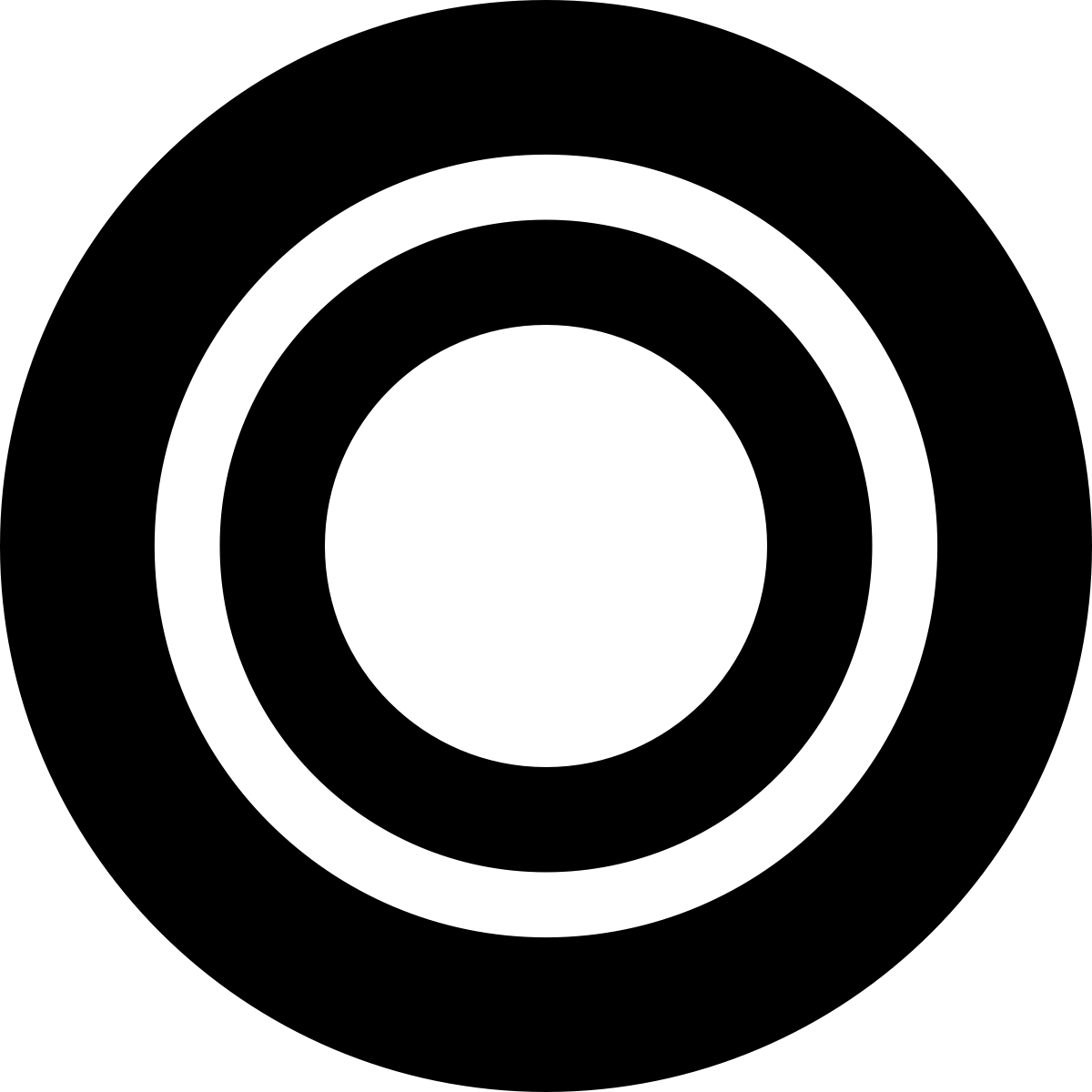 